Signing for Devices in One to One PlusGo to this link to access One to One Plus. (https://1to1plus.com/login/Hoke_NC) Sign in using Google using your Hoke County Schools account. 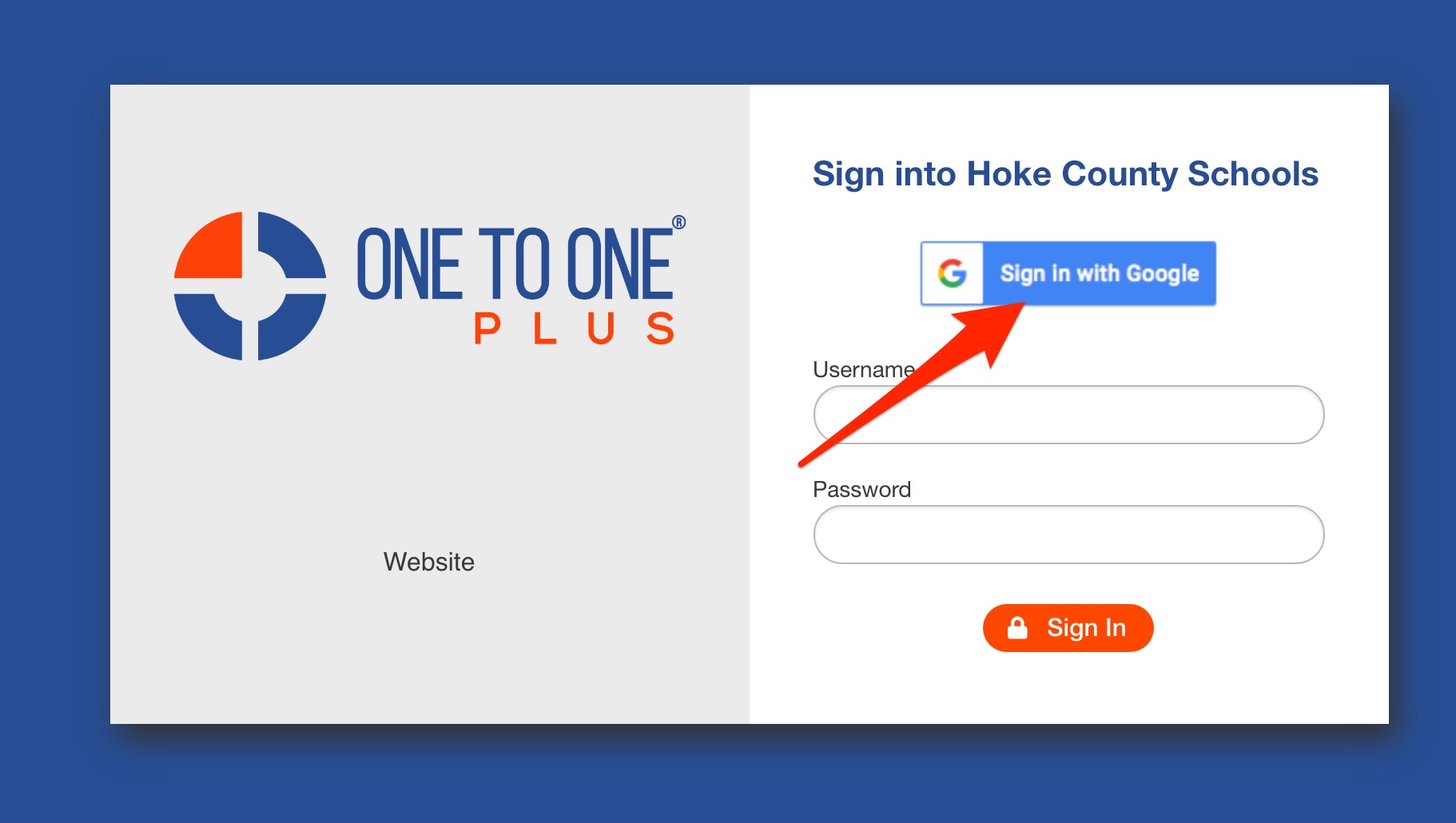 You will see this screen when you first log in. Go to your name and click for the drop down menu.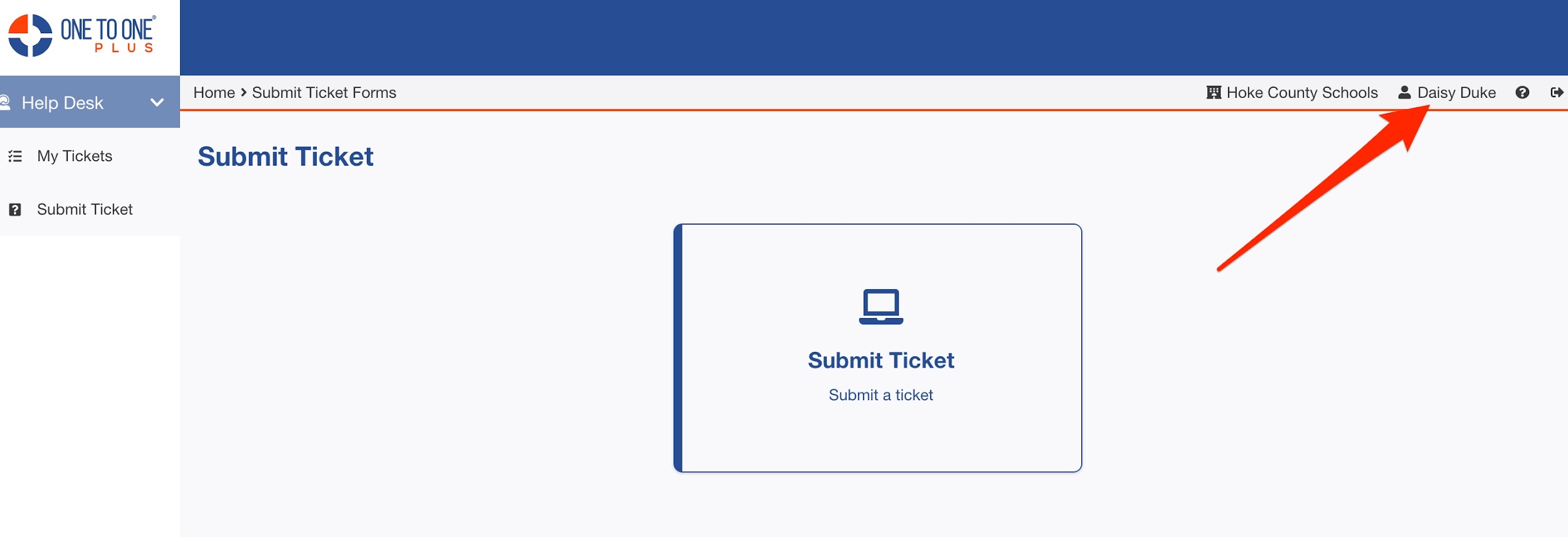 Find the section labeled Policies. Find Hoke County Schools’ Technology Honor Code. Click on SIGN.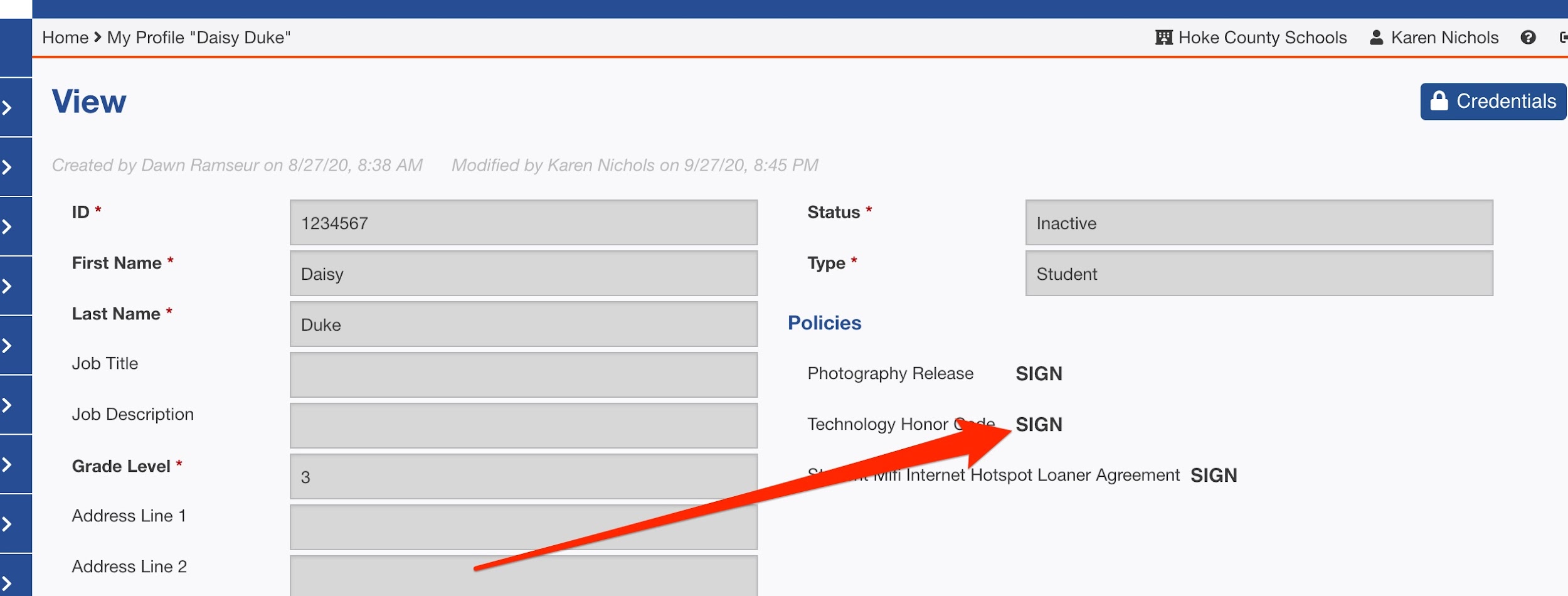 Read the information in the agreement. 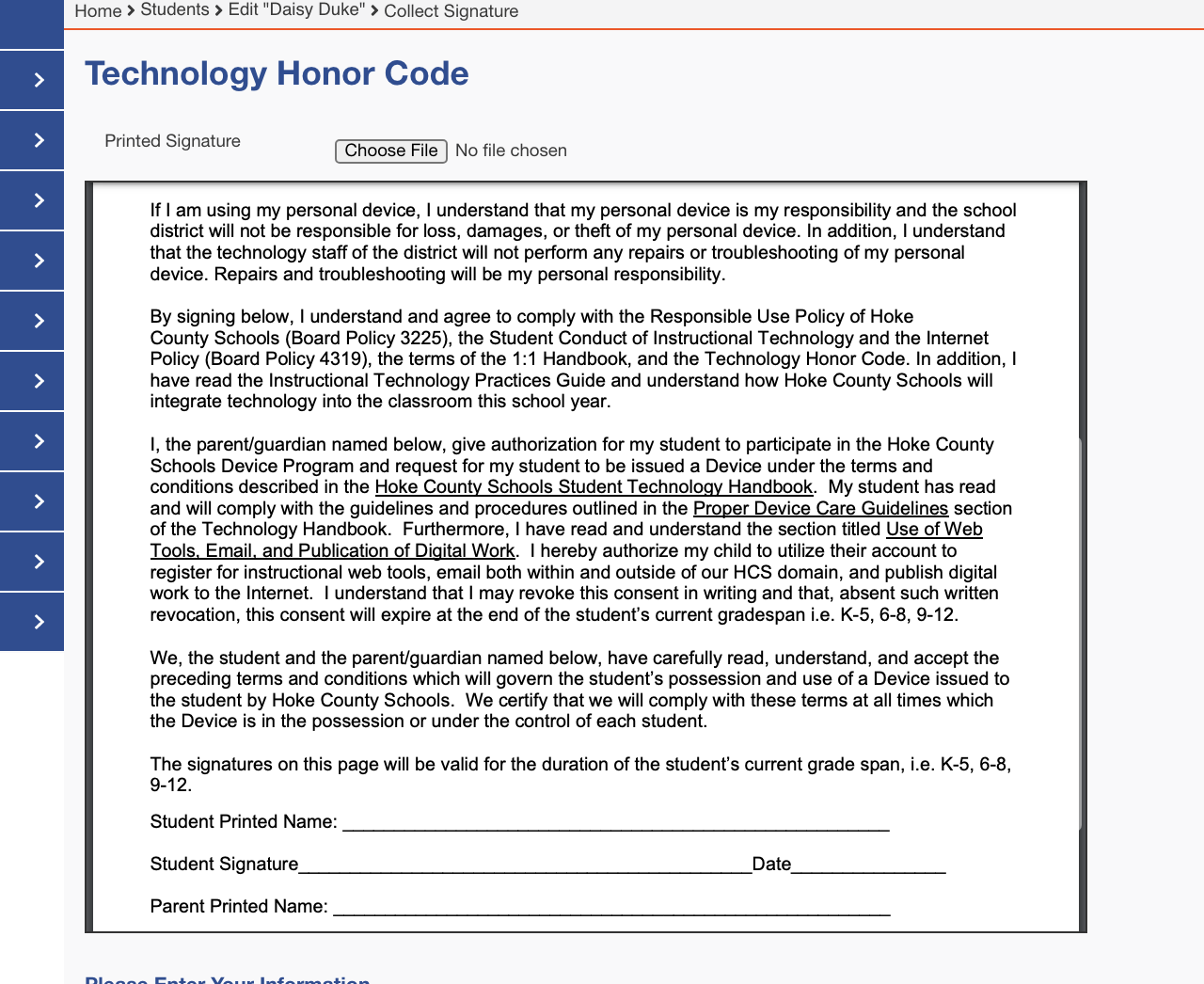 Complete the information:Complete the PARENT information in the boxes.Check ALL boxes. Sign in the box.Click ACCEPT.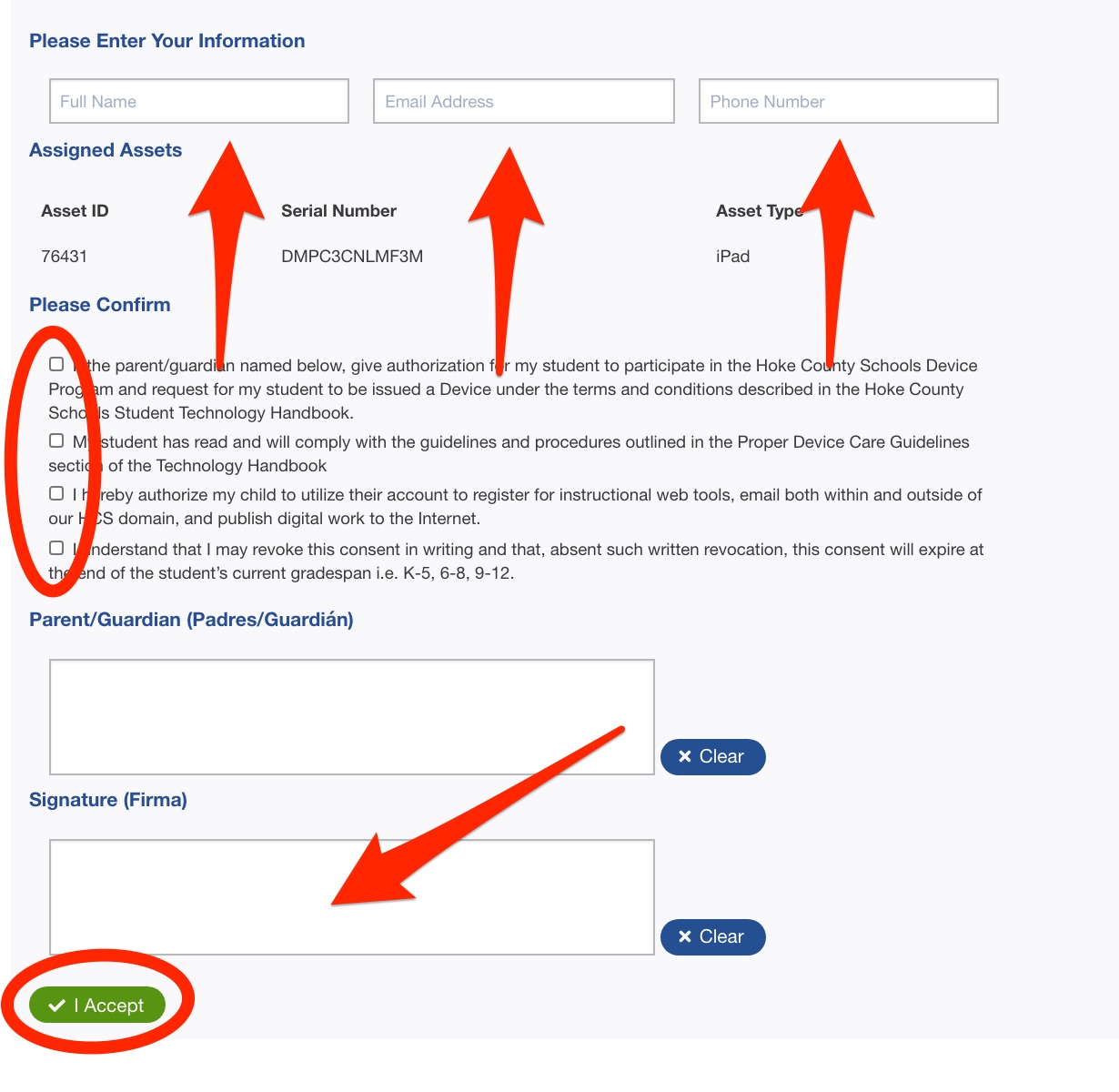 